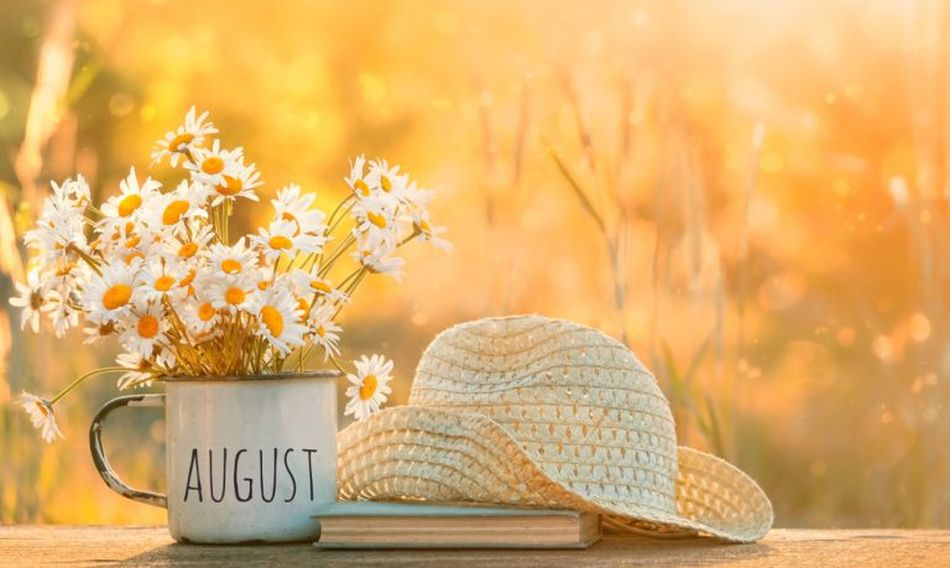 Plán aktivít na AugustVzhľadom k aktuálnej situácii sú dočasne obmedzené spoločenské (skupinové) aktivity v zariadeníPrechádzky do blízkeho lesaNávšteva kaviarničkyPríprava na „Deň s nami“Individuálna práca na izbách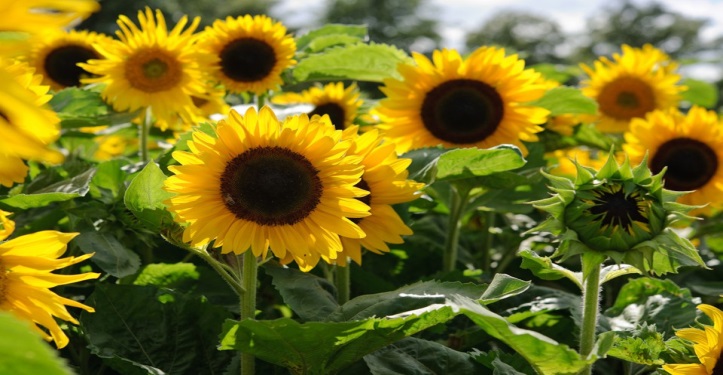 